ЕПИДЕМИОЛОГИЧНА ОБСТАНОВКА ЗА ОБЛАСТ ДОБРИЧ През периода са регистрирани общо  613 случая на заразни заболявания, от които 63 случая на грип и остри респираторни заболявания (ОРЗ).Общата заболяемост от грип и ОРЗ за областта е 76,48 %ооо на 10000 души.      Регистрирани остри респираторни заболявания (ОРЗ) по възрастови групи през периода: 548 регистрирани случая на заболели от COVID-19. Заболяемост за областта за 14 дни на 1000000 жители към 17.10.2021г – 566,10%00 при 691,6%00 за РБългария.Регистрирани са 2 случая на въздушно-капкова инфекция – на варицела и на туберкулоза.На територията на област Добрич през отчетния период няма регистрирани хранителни взривове.ДИРЕКЦИЯ „НАДЗОР НА ЗАРАЗНИТЕ БОЛЕСТИ”Извършени са епидемиологични проучвания на регистрирани заразни болести -550 бр.В отдел Медицински изследвания са изработени общо 170 бр. проби с 23 положителни резултата: 166 бр. бързи антигенни тестове с 19 положителни резултата, 4 бр. бързи тестове за антитела ( 4 G +).През консултативния кабинет по СПИН /КАБКИС/ няма преминали лица. ДИРЕКЦИЯ „МЕДИЦИНСКИ ДЕЙНОСТИ”Извършени са общо 17 проверки, от които 13 на лечебни заведения за болнична помощ, 4 на лечебни заведения за извънболнична помощ. Няма установени нарушения. По Наредба №3 от 05.04.2019г. за медицинските дейности извън обхвата на ЗЗО, за които МЗ субсидира лечебните заведения, и за критериите и реда за субсидиране  на лечебните заведения са извършени 7 проверки в ЛЗБП. Подготвени и изпратени документи към Изпълнителна Агенция Медицински надзор за регистрация на ЛЗ – 3 бр.Изпратени документи към Изпълнителна Агенция Медицински надзор за заличаване на ЛЗ –  1 бр.Подготвени и изпратени документи за промяна в обстоятелствата към Изпълнителна Агенция Медицински надзор – 2.Издадени са 3 заповеди за промяна на състава на ЛКК или промяна часовете за заседания.За периода в РКМЕ са приети и обработени 92 бр.  медицински досиета, извършени са 125 справки, изготвени са 139 преписки и 69 бр. МЕД за протокола за ТП на НОИ,ДИРЕКЦИЯ „ОБЩЕСТВЕНО ЗДРАВЕ”Предварителен здравен контрол: проведен е 1 експертен съвет при РЗИ. Разгледани са 5 проектни документации, издадени са 2 здравни заключения и 3 становища по процедурите на  ЗООС.Извършена е 1 проверка на обект с обществено предназначение (ООП) в процедура по регистрация, издадено е 1 предписание за хигиенни и противоепидемични мерки.През периода са извършени общо 7 основни проверки по текущия здравен контрол. Реализираните насочени проверки са общо 17: 4 от тях са извършени във връзка с контрола по тютюнопушенето и продажбата на алкохол; 5 - контрол върху ДДД-мероприятията; 3 - по сигнали; 2 - по изпълнение на предписания и заповеди; 3 - в обекти с обществено предназначение и обществено достъпни места относно спазване на противоепидемичните мерки. Извършени са измервания на комунален шум в гр. Добрич. Извършени са епидемиологични проучвания на регистрирани заразни болести.Лабораторен контрол:Питейни води: физико-химичен и микробиологичен контрол – 11 бр. проби – от тях 3 проби не съответстват на нормативните изисквания (1 – по физико-химичен показател „мътност“ и 2 – по хизико-химичен показател „нитрати“).Във връзка с насочен здравен контрол са изследвани 7 бр. проби питейни води по физико-химичен показател „арсен“ – без отклонения.Минерални води: не са пробонабирани.Води за къпане: не са пробонабирани.Лечебна кал: не е пробонабирана.Козметични продукти: физико-химичен и микробиологичен контрол – 2 бр. проби – съответстват на нормативните изисквания.Биоциди и дезинфекционни разтвори: не са пробонабирани.Физични фактори на средата: не са измервани.По отношение на констатираните отклонения от здравните норми са предприети следните административно-наказателни мерки:- издадени са 1 предписание за спиране експлоатацията на обект и 2 предписания за провеждане на хигиенни и противоепидемични мерки;- издадена е 1 заповед за спиране експлоатация на обект с обществено предназначение;- съставени са 2 акта за установени административни нарушения, 1 от които на юридическо лице.Дейности по профилактика на болестите и промоция на здравето (ПБПЗ):Проведени са: 1 обучение на 26 лица и 1 лекция на 26 лица в детско заведение на територията на гр. Добрич, при провеждането на които са предоставени 5 бр. здравно-образователни материали. Оказана е методична дейност на 2 лица (педагог и медицински специалисти).Изготвен е информационен бюлетин във връзка с 20.10.2021 г. – Световен ден за борба с остеопорозата и профилактика на йоддефицитните заболявания, който е изпратен до местни медийни и електронни издания.СЕДМИЧЕН ОТЧЕТ ПО СПАЗВАНЕ ЗАБРАНАТА ЗА ТЮТЮНОПУШЕНЕЗа периода 15.10- 21.10.21 г. по чл. 56 от Закона за здравето са извършени 3 проверки в 3 обекта (2 детски и учебни заведения и 1 открито обществено място). Не са констатирани нарушения на въведените забрани и ограничения за тютюнопушене в закритите и някои открити обществени места. Няма издадени предписания и актове.Д-Р СВЕТЛА АНГЕЛОВАДиректор на Регионална здравна инспекция-Добрич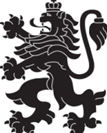 РЕПУБЛИКА БЪЛГАРИЯМинистерство на здравеопазванетоРегионална здравна инспекция-ДобричСЕДМИЧЕН ОПЕРАТИВЕН БЮЛЕТИН НА РЗИ-ДОБРИЧза периода- 15.10- 21.10.2021 г. (42-ва седмица)  0-4 г.5-14 г.15-29 г.30-64 г+65 г.общоЗаболяемост %оо1810134-6376,48     %ооо